LE 2 Vocab Assignment 1After reviewing the below vocabulary, answer the questions in the exercise and email them to your Criminal Justice teacher via email:lrovery2@bartlettschools.org rriding@bartlettschools.org rschwill@bartlettschools.org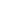 Jury NullificationAn acquittal of a defendant by a jury even though the evidence presented and the judge’s instructions indicate that the defendant is guilty. Jury Trial A trial before a judge and a jury. Lay Witness A witness who can truthfully and accurately testify on a fact in question without having specialized training or knowledge; an ordinary witness. Master Jury List The list of citizens in a court’s district from which a jury can be selected; often compiled from voter-registration lists, driver’s license lists, and other sources. Motion for a Directed verdictA motion requesting that the court grant judgment in favor of the defense on the ground that the prosecution has not produced sufficient evidence to support the state’s claim. Opening Statements The attorneys’ statements to the jury at the beginning of the trial. Each side briefly outlines the evidence that will be offered during the trial and the legal theory that will be pursued. Peremptory Challenges Voir dire challenges to exclude potential jurors from serving on the jury without any supporting reason or cause. Real Evidence Evidence that is brought into court and seen by the jury, as opposed to evidence that is described for a jury. Rebuttal Evidence given to counteract or disprove evidence presented by the opposing party. Relevant Evidence Evidence tending to make a fact in question more or less probable than it would be without the evidence. Only relevant evidence is admissible in court. Testimony Verbal evidence given by witnesses under oath. Venire The group of citizens from which the jury is selected. Verdict A formal decision made by the jury. Voir Dire The preliminary questions that the trial attorneys ask prospective jurors to determine whether they are biased or have any connection with the defendant or a witness. 